AKTIV MED OSTEOPOROSEHar du osteoporose og er i tvil om du trener riktig? På kurset lærer du hvorfor trening er viktig, hva som skjer i kroppen når du trener og hvordan du skal trene. Målet med kurset er å få motivasjon til å trene for å bremse utvikling av sykdommen. Gruppetreningene foregår på Skipper Worse Ledaalmandager kl. 14.30-15.30 med oppstart 24.09.18.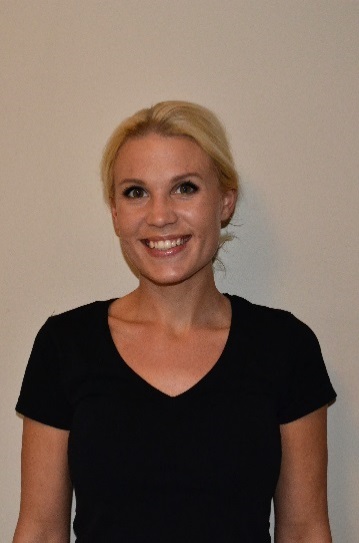 Instruktør på kurset er fysioterapeut Lene Meinich-Bache Asheim. Kursavgiften er kr. 1700.- for 6 uker og kr. 2900.- for 12 uker.For mer informasjon og påmeldingta kontakt på telefon 51 56 43 30 / 900 68 451 ellerpå e-post kursavdelingen@skipper-worse.no.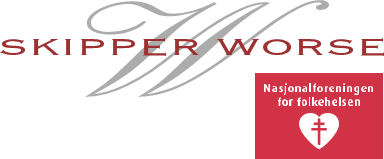 